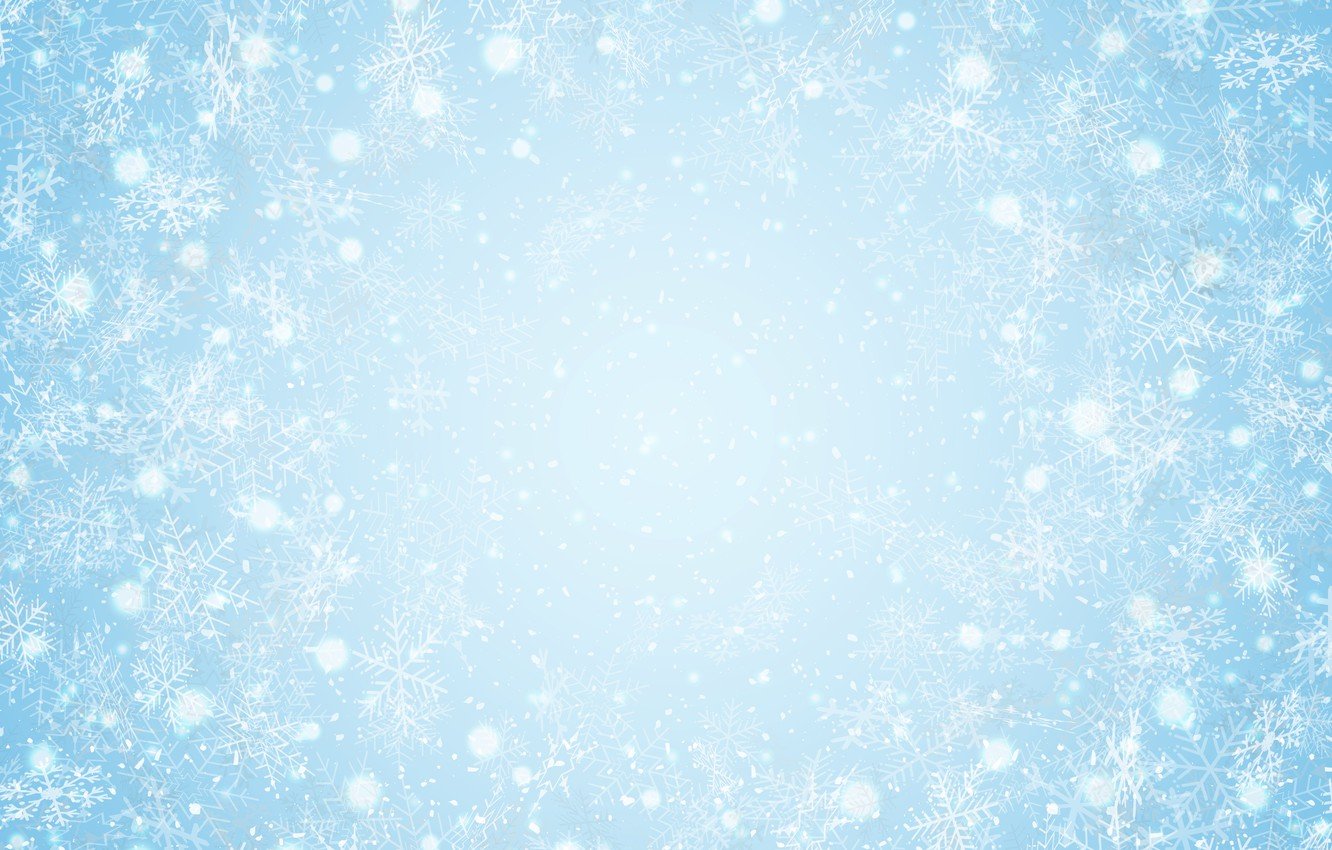                                                                                               ПЛАНидеологической и воспитательной работыГУО «Средняя школ д.Чернавчицы»в период зимних каникул с 24.12.2023  по 07.01.2024в рамках областной профилактической акции «Полезные каникулы»Заместитель директора по воспитательной работе                                                                                               Т.Е.АбариноваДатаМероприятиеВремяМестоКлассОтветственный исполнитель26.12.2023Устный журнал  «Деды Морозы разных стран»09.0013 каб.1 «Б»Козляковская И.В.26.12.2023Игровая программа  «Час загадок»10.0010 каб.3 «Б»Вабищевич А.В.26.12.2023Новогодний квест «Дракон»10.0019 каб.11Далецкая С.В.26.12.2023Интеллектуальная игра «Слабое звено»10.0030 каб.9Котович Л.Л.26.12.2023Круглый стол «Ты не прав, или не знаешь своих прав»10.0034 каб.6 -8Кучко О.И.26.12.2023Просмотр и обсуждение фильма «С друзьями вместе»10.0027 каб.8 «Б»Седляр И.В.26.12.2023Викторина «Новогодний калейдоскоп»10.0028 каб.7 «А»Замалетдинова Н.В.26.12.2023Праздник к нам приходит «Новогодний КВН» 11.00актовый залАктив КВНХомюк К.С.26.12.2023Потлак – party (пати)12.0030 каб.6 «В»Базан К.А.27.12.2023Викторина «В пользу здоровья»10.0034 каб.7 «Б»Масюкевич А.В.27.12.2023Викторина «Как встречают Новый год люди всех земных широт»10.0023 каб.5 «В»Устюгова И.Д.27.12.2023Просмотр фильма «Когда девочка взрослеет» (для девочек)11.0019 каб.6 «А»Веремчук О.Н.27.12.2023Викторина «Новогодние математические состязания»11.0027 каб.6 «В»Володько Ю.С.27.12.2023Интерактивная игра «Опасные вредные привычки»11.3034 каб.7-8Пеща А.Г.28.12.2023Экскурсия в «Поместье деда Мороза» Беловежской Пущи09.00аг.Каменюки5Мишкович Е.А.Пипко И.С.28.12.2023Конкурс рисунков «Новогодняя сказка»09.0011 каб.1 «А»Костенко Т.И.28.12.2023Презентация “Новогодние традиции”10.0010 каб.2 «А»Кожановская Ф.С.28.12.2023Викторина «Новогодний маскарад»10.0032 каб.9 «А»Довгун Л.Ф.28.12.2023Гульня-віктарына «Шчаслівы выпадак»11.0028 каб.8 «А»Боярчук Л.А.28.12.2023Экскурсия в Музей истории г.Бреста12.00г.Брест7 «А»7 «Б»Кокорева М.И.29.12.2023Мастерская Дедушки Мороза09.0018 каб.4 «А»Карабутова О.М.29.12.2023Игра-викторина «По дорогам зимних сказок»09.0017каб.4 «В»Гец А.Ю.29.12.2023Заочное путешествие  «Как мир встречает Новый год?»10.0034 каб.8 «Б»Гукова Е.В.29.12.2023Новогодний песенник10.0027каб6 «Б»Лончук А.О.29.12.2023Участие воспитанников ВПК «Бастион» в праздничном концерте по случаю 74-й годовщины со дня образования 115 зенитно-ракетного полка15.00г.Брест10 «А»Рахлей О.А.Шунгарова Л.А.30.12.2023Творческая мастерская «Зимняя сказка»10.0016 каб.4 «В»Павлющенко Г.Н.30.12.2023Интеллектуальная игра «Что? Где? Когда?» «Новогодний калейдоскоп»10.00актовый зал9-11Рахлей Е.Ф.30.12.2023Новогодняя викторина «Новый год во всем мире» (презентация «Как встречают Новый год в других странах»)10.00библиотека4-5Левчук С.В.30.12.2023Турнир по пионерболу на приз Деда Мороза10.30спортзал5-8Шульжик О.Я.03.01.2024Игровая программа «Зимняя шкатулка»10.0018 каб.3 «А»Пылик В.М.03.01.2024Познавательная игра «Новогодняя атрибутика»10.0027 каб.6-8Оленич Л.И.03.01.2024«Зимний ЦТ-марафон»11.0030 каб.11Царик В.В.04.01.2024Презентация  «Народные традиции - Колядки»09.0012 каб.4 «Б»Козуб О.В.04.01.2024«Своя игра» по теме «Природа Беларуси»10.0022 каб.10 «А» Шунгарова Л.А.04.01.2024Квест «Ночь перед Рождеством»10.00фойе 2-го этажа5-7Скорук Е.В.05.01.2024Музыкальный конкурс «Песни о зиме»09.0011 каб.1 «А» Марчук Н.Н.05.01.2024Изготовление колядных масок10.0013 каб.1 «Б»Семенюк Т.В.05.01.2024Спортландия «Зимние забавы»11.0011 каб.1 «А»Кожановская Ф.С.05.01.2024Мастер-класс по русскому языку «Просто о словообразовании»11.30спортзал2-3Мерляк Е.П.05.01.2024Каникулы с пользой. Акция  «Чистый класс»13.0030 каб.6 «В»Базан К.А.06.01.2024Акция «Чудеса на Рождество»10.00Подведомств. территория5-79-10Скорук Е.В. тимуровский  отряд ОО «БРПО», волонтёрский  отряд  ОО «БРСМ»06.01.2024Интерактивная игра «Путешествие в страну правильной речи»10.0014 каб.2 «Б» Концевич А.А.06.01.2024Зимняя интеллектуальная игра «Что? Где? Когда?»10.0027 каб.9 «Б»Капустюк Н.С.06.01.2024Рождественский турнир по настольному теннису10.00спортзал5-11Малкоч А.М.